	   BRG Klagenfurt-Viktring  	 	                        Schuljahr 2020/21 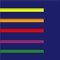 Themenpool Mündliche Reifeprüfung Fach:     Physik    Klasse:   8C Wochenstunden:   10    Themenbereiche: 18     1 Bewegungen  2 Wellen  3 Schwingungen  4 Berühmte Experimente  5 Naturphänomene  6 Kosmologie  7 Unser Sonnensystem  8 Energie und nachhaltige Energieversorgung  9 Physik und Sport10 Vermessung des Mikro- und Makrokosmos11 Modelle und Konzepte12 Naturkonstanten und ihre Bedeutung und Anwendung13 Paradigmenwechsel in der Physik / Weltbilder14 Kernphysik15 Physik und Technik16 Teilchenphysik17 Strahlung18 Moderne Physik 